第26屆海外臺商磐石獎 -卓越臺商選拔表揚辦法-報名期限：即日起至2024年5月27日止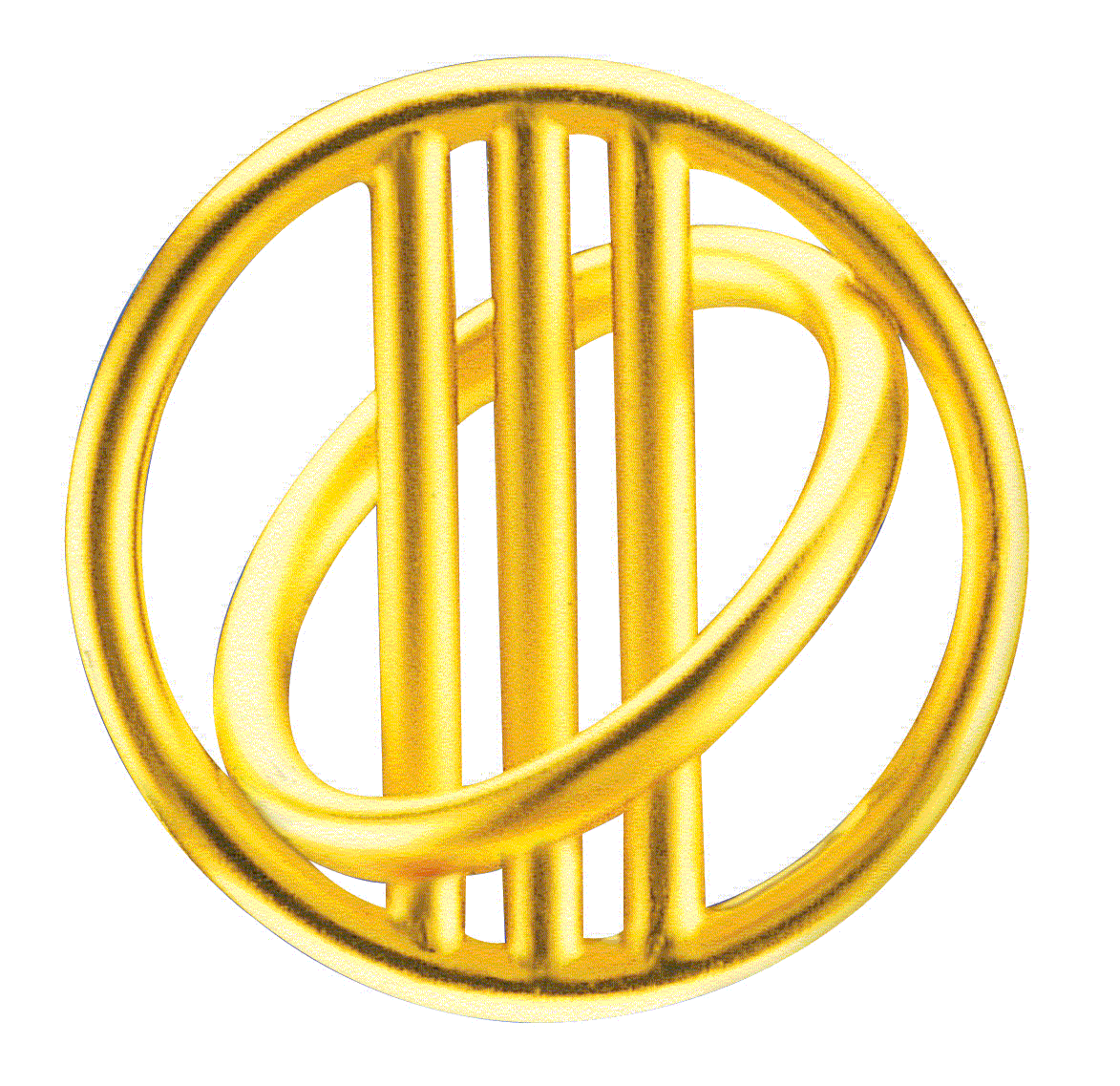 指導單位：中華民國僑務委員會主辦單位：經濟部中小及新創企業署　　　　　中華民國全國中小企業總會　　　　　世界台灣商會聯合總會第26屆海外臺商磐石獎-- 卓越臺商選拔表揚辦法 --一、宗旨：　　為表彰海外經營有成，各方面表現卓越，且對臺灣或僑居地等國際社會有貢獻之臺商企業，特辦理本表揚活動，以肯定當選企業之成就，讓全球臺商企業相互學習觀摩，以提升經營能力及競爭力。二、指導單位：中華民國僑務委員會
主辦單位：經濟部中小及新創企業署
　　　　　中華民國全國中小企業總會
　　　　　　　世界台灣商會聯合總會三、參選資格：(一)成立滿5年之臺商企業(須於2019年5月27日以前成立之企業)且非屬在臺公司之海外分公司。(二)最近3年(2021-2023年)連續獲利或營運狀況佳(淨值不低於實收資本額之1/2)。(三)實收資本額美金50萬元以上或近1年稅後淨利超過美金30萬元以上。(四)對臺灣或僑居地等國際社會有顯著貢獻之企業。                           　*註：臺商係指非大陸地區的臺籍商人及其子女/下一代(臺裔)四、表揚名額：以8家企業為原則，惟實際當選家數由評審委員會決議之。五、參選方式：採推薦制，需由以下單位推薦參選，自行參選者不予以受理。　　需由國內政府單位；外交部駐外單位、辦事處；當地僑團、台商會、參選企業僑居地之政府有關單位及機構；海內外金融界、工商團體、臺灣四大會計師事務所(勤業眾信、資誠、安侯建業、安永)等。六、參選應繳資料：請以中文書寫，相關證明文件、圖片，請加註中英說明(一)參選企業送件自我檢核表(附件一)。(二)推薦書(附件二)。(三)企業基本資料表(請參閱附件三，並線上回填表單)。　　線上表單：nasme.pse.is/5qb3jm(四)評審項目說明書(附件四)。(五)資料請加註中英文說明，以利內容辨別：    1.企業在僑居地之事業登記證及營運相關證明文件影本。    2.企業之董監事(含股份)名冊。    3.最近3年(2021-2023年)之資產負債表及損益表影本，其中最近1年      需提供完整之會計師簽證報表，無法提供者，請說明。    4.最近1年企業納稅證明文件影本(需經稅捐單位查驗之正式報稅資料）。　　5.相關事蹟證明文件(如品質驗證證明書、得獎紀錄)或照片。6.企業內外部環境、產品服務及工作情況等照片各1-3張。七、報名方式：(一)請至連結下載檔案，並以中文書寫完整內容：nasme.pse.is/5nmswt (二)請以雲端下載網址提供電子資料1份，並設立2個資料夾    1.申請書：請以 PDF檔為主，並依「六、參選應繳資料」內容作為檔名    2.照片：請以JPG檔為主，並完整填寫照片圖說。(三)收件截止日：即日起至2024年5月27日止。八、收件及聯絡窗口：    海外臺商磐石獎選拔委員會工作小組    電子郵件：amy_wang@nasme.org.tw 　　電話：886-2-23660812分機117/152 王小姐/盧小姐*參選資料概不退件，選拔作業結束後，由主辦單位統一銷毀。九、評審：(一)評審程序：分為初審、複審、決審3階段進行。1.初審：由工作小組審閱參選資料並進行初步資格認定，若資料不齊　者予以限期補件，資格不符者發信通知，資料符合者送交複審委員會審查。2.複審：由具專業素養和代表性之學者專家組成複審委員會，就入圍企業整體表現進行複審作業，另視情況安排視訊或電訪等審查方式，增進評審對企業深入了解，若皆拒絕者則視同放棄。3.決審：由我國政府單位首長、工商企業領袖及跨國企業經營有成之  代表擔任決審委員，依據入圍決審企業之書面資料及複審委員會評  核報告進行審查。(二)評審項目：十、頒獎表揚：(一)預計於2024年11月與國家磐石獎同時辦理，邀請我國政府高階首長頒獎，並頒發海外臺商磐石獎獎座及獎狀。(二)拜會我國政府單位首長或僑居國之駐華大使館或辦事處，以肯定當選企業之經營成就。(三)發行得獎企業數位專輯，介紹當選企業卓越事蹟及貢獻。(四)由本會透過大眾媒體對國內外宣傳表揚。十一、得獎企業義務：(一)得獎企業有配合提供專輯、得獎影片所需題材及參加各洲際臺商總會年會發表企業成功經驗等相關活動之義務。(二)得獎企業應派高階主管參加頒獎典禮、拜會等活動。(三)得獎企業若經查證有違反本辦法或不實陳述者，其獎座及獎狀應繳回主辦單位。第26屆海外臺商磐石獎-參選企業送件自我檢核表-公司名稱：                                                                                                                                              <推薦書>推   薦   書（海外臺商磐石獎是以選拔海外優秀之臺商企業，請以推薦該參選企業為主，勿推薦個人）          推薦機構用印                  推薦人簽章                                                                                        <推薦書>※如篇幅不足，請自行增加頁數企 業 基 本 資 料 表<企業基本資料表>※如篇幅不足，請自行增加頁數<企業基本資料表>※如篇幅不足，請自行增加頁數評 審 項 目 說 明 書※如篇幅不足，請自行增加頁數<評審項目說明書>※如篇幅不足，請自行增加頁數<評審項目說明書>※如篇幅不足，請自行增加頁數                                                                             <評審項目說明書>※如篇幅不足，請自行增加頁數項目權重內容整體管理制度30%企業發展歷程與轉變企業短中長期策略目標經營理念與願景、企業文化經營團隊的重要成員及運作情形行銷策略(如行銷據點和通路、自有品牌運用情形、顧客關係等)淨零碳排之因應規劃與實績人力資源管理策略(如勞資關係、教育訓練、員工福利、知識管理等)企業特色20%當地經濟現況及風險因應策略、企業經營策略分析企業經營特色(獨特價值、核心競爭力)研發投入與管理(如改善生產製程與作業流程、導入商業應用及資通技術)創新能力與績效(如專利布局、技術應用、產品/服務、流程、組織或經營模式之獲利及衍生效益)財務會計25%會計制度與內控制度、風險承擔及應變能力經營效能(含：資金週轉與償債能力、營收與獲利能力、財務結構等)社會貢獻25%社會責任落實，如環境、社會和公司治理(ESG)、永續發展目標(SDGs)等社會評價：卓越事蹟(如獲獎項目/表揚事蹟、媒體報導、國際相關認證等)和投入社會公益活動之情形對臺灣或僑界影響力(如對臺灣或僑居地等國際社會之貢獻、企業在僑社的活動度、協助有意在當地投資之臺商進行在地行銷與提供相關資源)項次參選資格參選資格參選資格(一)本企業於2019年5月27日(含)以前成立且非屬在臺公司之海外分公司本企業於2019年5月27日(含)以前成立且非屬在臺公司之海外分公司是□ 否□(二)本企業最近3年(2021-2023年)連續獲利或營運狀況佳(淨值不低於實收資本額之1/2)本企業最近3年(2021-2023年)連續獲利或營運狀況佳(淨值不低於實收資本額之1/2)是□ 否□(三)本企業實收資本額美金50萬元以上或近1年(2023年)稅後淨利在美金30萬元以上本企業實收資本額美金50萬元以上或近1年(2023年)稅後淨利在美金30萬元以上是□ 否□(四)本企業對臺灣或僑居地等國際社會有顯著貢獻本企業對臺灣或僑居地等國際社會有顯著貢獻是□ 否□項次應繳資料應繳資料應繳資料(五)本企業已繳交下列申請資料(請逐一勾選檢核)：□參選企業送件自我檢核表□推薦書□企業基本資料表□評審項目說明書□企業在僑居地之事業登記及營運相關證明□企業之董監事(含股份)名冊□最近3年(2021-2023年)之資產負債表及損益表影本，其中最近1年需提供完整之會計師簽證報表。*財務報表內容請加註中文□最近1年企業納稅證明文件影本(經稅捐單位認證之正式納稅資料)*財務報表內容請加註中文□相關事蹟證明文件(如品質驗證證明書、得獎紀錄)或照片□企業內外部環境、產品服務及工作情況的照片各1-3張*請標註圖說□申請應繳資料檢送電子資料1份本企業已繳交下列申請資料(請逐一勾選檢核)：□參選企業送件自我檢核表□推薦書□企業基本資料表□評審項目說明書□企業在僑居地之事業登記及營運相關證明□企業之董監事(含股份)名冊□最近3年(2021-2023年)之資產負債表及損益表影本，其中最近1年需提供完整之會計師簽證報表。*財務報表內容請加註中文□最近1年企業納稅證明文件影本(經稅捐單位認證之正式納稅資料)*財務報表內容請加註中文□相關事蹟證明文件(如品質驗證證明書、得獎紀錄)或照片□企業內外部環境、產品服務及工作情況的照片各1-3張*請標註圖說□申請應繳資料檢送電子資料1份本企業已繳交下列申請資料(請逐一勾選檢核)：□參選企業送件自我檢核表□推薦書□企業基本資料表□評審項目說明書□企業在僑居地之事業登記及營運相關證明□企業之董監事(含股份)名冊□最近3年(2021-2023年)之資產負債表及損益表影本，其中最近1年需提供完整之會計師簽證報表。*財務報表內容請加註中文□最近1年企業納稅證明文件影本(經稅捐單位認證之正式納稅資料)*財務報表內容請加註中文□相關事蹟證明文件(如品質驗證證明書、得獎紀錄)或照片□企業內外部環境、產品服務及工作情況的照片各1-3張*請標註圖說□申請應繳資料檢送電子資料1份附註
說明1.參選資格如有其一項次勾選「否」，無法參與本獎項。2.第(五)項為應繳資料，請注意以下事項：(1)如有缺件請加註說明，並於收到補件通知後，於期限內補齊。(2)逾期未補齊者，視同資格不符。1.參選資格如有其一項次勾選「否」，無法參與本獎項。2.第(五)項為應繳資料，請注意以下事項：(1)如有缺件請加註說明，並於收到補件通知後，於期限內補齊。(2)逾期未補齊者，視同資格不符。1.參選資格如有其一項次勾選「否」，無法參與本獎項。2.第(五)項為應繳資料，請注意以下事項：(1)如有缺件請加註說明，並於收到補件通知後，於期限內補齊。(2)逾期未補齊者，視同資格不符。承諾配合事項1.同意所提供之企業資料作為參加本次「海外臺商磐石獎」選拔作業及執行單位　執行相關業務所需之用。2.本企業所提送之資料均屬實，若有不符之情形，願付一切責任並放棄申請資格。1.同意所提供之企業資料作為參加本次「海外臺商磐石獎」選拔作業及執行單位　執行相關業務所需之用。2.本企業所提送之資料均屬實，若有不符之情形，願付一切責任並放棄申請資格。1.同意所提供之企業資料作為參加本次「海外臺商磐石獎」選拔作業及執行單位　執行相關業務所需之用。2.本企業所提送之資料均屬實，若有不符之情形，願付一切責任並放棄申請資格。公司章欄位公司章欄位負責人章欄位                   2024年   月   日負責人章欄位                   2024年   月   日　茲推薦                            (公司名稱)       　參加第26屆「海外臺商磐石獎」選拔之甄選此  致　海外臺商磐石獎評審委員會           2024 年     月      日　茲推薦                            (公司名稱)       　參加第26屆「海外臺商磐石獎」選拔之甄選此  致　海外臺商磐石獎評審委員會           2024 年     月      日　茲推薦                            (公司名稱)       　參加第26屆「海外臺商磐石獎」選拔之甄選此  致　海外臺商磐石獎評審委員會           2024 年     月      日　茲推薦                            (公司名稱)       　參加第26屆「海外臺商磐石獎」選拔之甄選此  致　海外臺商磐石獎評審委員會           2024 年     月      日推薦機構資料推薦機構資料推薦機構資料推薦機構資料機構名稱推薦人職稱通訊地址電  話E-Mail推薦理由及事蹟說明推薦理由： 1.經營穩健，深具成長潛力　　　　　 2.企業形象優良　　　　　 3.表現卓越並對社會經濟具示範效果　　　　　 4.熱心公益並對社會有具體貢獻　　　　　 5.其他(請舉例說明) 事蹟說明：企業名稱（中文）        （英文）企業名稱（中文）        （英文）企業名稱（中文）        （英文）企業名稱（中文）        （英文）企業名稱（中文）        （英文）企業名稱（中文）        （英文）負 責 人（中文）        （英文）負 責 人（中文）        （英文）負 責 人（中文）        （英文）故    鄉省/市      市/縣省/市      市/縣負 責 人（中文）        （英文）負 責 人（中文）        （英文）負 責 人（中文）        （英文）出生日期年      月      日年      月      日聯 絡 人（中文）        （英文）聯 絡 人（中文）        （英文）聯 絡 人（中文）        （英文）創立日期年      月年      月聯 絡 人（中文）        （英文）聯 絡 人（中文）        （英文）聯 絡 人（中文）        （英文）實收資本額USD             元USD             元項目項目營業額營業淨利營業淨利員工人數2023年2023年USD              元USD             元USD             元人2022年2022年USD              元USD             元USD             元人2021年2021年USD              元USD             元USD             元人通訊地址公司公司電話（請加註國家碼及區域碼）(      )－(  　　　　   )電話（請加註國家碼及區域碼）(      )－(  　　　　   )電話（請加註國家碼及區域碼）(      )－(  　　　　   )通訊地址公司公司傳真(      )－(   　　　　  )傳真(      )－(   　　　　  )傳真(      )－(   　　　　  )通訊地址公司公司E-Mail:E-Mail:E-Mail:通訊地址工廠工廠電話(      )－(  　　　　   )電話(      )－(  　　　　   )電話(      )－(  　　　　   )通訊地址工廠工廠傳真(      )－(             )傳真(      )－(             )傳真(      )－(             )營業項目營業項目營業項目營業項目營業項目營業項目產品內容產品內容產品內容產品內容產品內容產品內容背 景 說 明(請依企業及負責人分述介紹)企 業 大 事 紀 (500字以內，請條列重點式說明之)(一)整體管理制度企業發展歷程與轉變企業短中長期策略目標經營理念與願景、企業文化經營團隊的重要成員及運作情形行銷策略(如行銷據點和通路、自有品牌運用情形、顧客關係等)淨零碳排之因應規劃與實績人力資源管理策略(如勞資關係、教育訓練、員工福利、知識管理等)(二)企業特色 當地經濟現況及風險因應策略、企業經營策略分析企業經營特色(獨特價值、核心競爭力)研發投入與管理(如改善生產製程與作業流程、導入商業應用及資通技術)創新能力與績效(如專利布局、技術應用、產品/服務、流程、組織或經營模式之獲利及衍生  效益)(三)財務會計會計制度與內控制度、風險承擔及應變能力經營效能(含：資金週轉與償債能力、營收與獲利能力、財務結構等)(四)社會貢獻社會責任落實，如環境、社會和公司治理(ESG)、永續發展目標(SDGs)等社會評價：卓越事蹟(如獲獎項目/表揚事蹟、媒體報導、國際相關認證等)和投入社會公益活動之情形對臺灣或僑界影響力(如對臺灣或僑居地等國際社會之貢獻、企業在僑社的活動度、協助有    意在當地投資之臺商進行在地行銷與提供相關資源)